В целях исполнения требований Федерального закона 
от 29 декабря 2012 г.  № 273-ФЭ «Об образовании в Российской Федерации» (статья 95 «Независимая оценка качества образования», ст. 95.1, 95.2 в новой редакции от 21 июля 2014 г.); в соответствии с постановлением администрации Ташлинского района  от 10.10.2016г. №721-п «О формировании Общественного совета  по независимой оценке качества деятельности  организаций, подведомственных администрации Ташлинского района», в целях изучения мнения населения о качестве оказания муниципальных услуг, предоставляемых образовательными организациями Ташлинского района в 2018годуПРИКАЗЫВАЮ:1. Провести опрос граждан Ташлинского района с 1 апреля по 1 декабря 2018 года о качестве образовательной деятельности образовательных организаций.2.  Назначить ответственным за соблюдение Порядка проведения независимой оценки качества деятельности организаций, оказывающих услуги в сфере образования директора МКУ «Ташлинский ИМЦ» Аксенову Н.И. 3. Утвердить итоги проведения опроса на очередном заседании Общественного совета по проведению независимой оценки качества деятельности образовательных организаций. 4.Разместить  Порядок  проведения независимой оценки качества деятельности организаций, оказывающих услуги в сфере образования  подведомственными муниципальному учреждению Управление образования администрации МО «Ташлинский район» на официальном сайте МУ УО.5. Контроль за исполнением настоящего приказа оставляю за собой. Начальник МУ УО                                                             А.П. Щетинин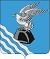 МУНИЦИПАЛЬНОЕ УЧРЕЖДЕНИЕ УПРАВЛЕНИЕ ОБРАЗОВАНИЯ АДМИНИСТРАЦИИМУНИЦИПАЛЬНОГО ОБРАЗОВАНИЯ«ТАШЛИНСКИЙ РАЙОН»ОРЕНБУРГСКОЙ ОБЛАСТИ(МУ УО)МУНИЦИПАЛЬНОЕ УЧРЕЖДЕНИЕ УПРАВЛЕНИЕ ОБРАЗОВАНИЯ АДМИНИСТРАЦИИМУНИЦИПАЛЬНОГО ОБРАЗОВАНИЯ«ТАШЛИНСКИЙ РАЙОН»ОРЕНБУРГСКОЙ ОБЛАСТИ(МУ УО)МУНИЦИПАЛЬНОЕ УЧРЕЖДЕНИЕ УПРАВЛЕНИЕ ОБРАЗОВАНИЯ АДМИНИСТРАЦИИМУНИЦИПАЛЬНОГО ОБРАЗОВАНИЯ«ТАШЛИНСКИЙ РАЙОН»ОРЕНБУРГСКОЙ ОБЛАСТИ(МУ УО)              Довженко ул., 36, с. Ташла , 461170телефон: (35347)  2-13-07, телефакс: (35347)  2-12-90e-mail: 56ouo42@obraz-orenburg.ruhttp://www.tashla-obraz.ruОКПО 57286453 ОГРН 1025603180910ИНН/КПП 5648006139/564801001              Довженко ул., 36, с. Ташла , 461170телефон: (35347)  2-13-07, телефакс: (35347)  2-12-90e-mail: 56ouo42@obraz-orenburg.ruhttp://www.tashla-obraz.ruОКПО 57286453 ОГРН 1025603180910ИНН/КПП 5648006139/564801001              Довженко ул., 36, с. Ташла , 461170телефон: (35347)  2-13-07, телефакс: (35347)  2-12-90e-mail: 56ouo42@obraz-orenburg.ruhttp://www.tashla-obraz.ruОКПО 57286453 ОГРН 1025603180910ИНН/КПП 5648006139/564801001     27.03.2018 г.№    128       ПРИКАЗ «О проведении независимой оценке качества деятельности организаций, оказывающих услуги в сфере образования подведомственными муниципальному учреждению Управление образования администрации МО «Ташлинский район в 2018 году»